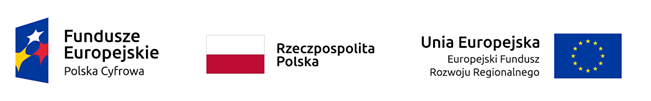 Sfinansowano w ramach reakcji Unii na pandemię COVID-19Umowa powierzenia grantu nr 2386/2022Zakup sprzętu finansowany w ramach Programu Operacyjnego Polska Cyfrowa na lata 2014-2020 Osi Priorytetowej V Rozwój cyfrowy JST oraz wzmocnienie cyfrowej odporności na zagrożenia REACT-EU działania 5.1 Rozwój cyfrowy JST oraz wzmocnienie cyfrowej odporności na zagrożenia  dotycząca realizacji projektu grantowego „Wsparcie dzieci z rodzin pegeerowskich w rozwoju cyfrowym – Granty PPGR”UMOWA Nr IGP.272. ...... .2022zawarta w dniu  ……………..  2022 r. w Grodkowiepomiędzy Gminą Grodków, ul. Warszawska 29, 49-200 Grodków, NIP: 7531005755, reprezentowaną przez: Burmistrza  Grodkowa  -  Marka Antoniewicza przy kontrasygnacie Skarbnika Gminy – Filomeny Zemanzwaną dalej „Zamawiającym”, a ………………………………………………………………………………………….……, NIP ……………….. z siedzibą w …………………..……………………………………………………………, zarejestrowanym 
w …………………….……. pod numerem …………………., prowadzonym, przez …………………….….. reprezentowanym w niniejszej umowie przez: ………………………...…………,zwanym dalej „Wykonawcą”,	o następującej treści:§ 1Przedmiot umowyPodstawą zawarcia niniejszej umowy jest wynik postępowania o udzielenie zamówienia publicznego, przeprowadzonego w trybie przetargu nieograniczonego ustawy z dnia 11 września 2019 r.  Prawo zamówień publicznych (Dz. U. z 2021 r. poz. 1129 ze zm.), dalej zwanej „ustawą Pzp” lub „Ustawą".Zamawiający zleca, a Wykonawca przyjmuje do wykonania zadanie pn. „Zakup i dostawa laptopów, komputerów stacjonarnych PC, tabletów i oprogramowania biurowego w ramach programu Wsparcie dzieci i wnuków byłych pracowników PGR w rozwoju cyfrowym – Granty PPGR”, zgodnie z wymaganiami określonymi przez Zamawiającego w Specyfikacji warunków zamówienia, na warunkach wskazanych w ofercie z dnia … … … .Przedmiot umowy obejmuje zakup i dostawę niżej wymienionego sprzętu, którego parametry określone zostały w Opisie przedmiotu zamówienia, stanowiącym załącznik do niniejszej umowy:Komputerów przenośnych – Laptopów z systemem operacyjnym – 511 szt.Tabletów z etui oraz wbudowanym systemem operacyjnym – 17 szt.Komputerów stacjonarnych z systemem operacyjnym i monitorem – 2 szt.Oprogramowanie Microsoft Office Home & Student 2019 lub wyższy  – 513 szt.Wykonawca zobowiązuje się do wykonania przedmiotu umowy zgodnie ze Specyfikacją warunków zamówienia, ofertą Wykonawcy oraz opisem przedmiotu zamówienia, zasadami wiedzy technicznej oraz obowiązującymi przepisami i polskimi normami.Zamawiający i wykonawca wybrany w postępowaniu o udzielenie zamówienia zobowiązani są współdziałać przy wykonaniu umowy w sprawie zamówienia publicznego, w celu należytej realizacji zamówienia.Wykonawcy wspólnie ubiegający się o udzielenie zamówienia, ponoszą solidarną odpowiedzialność za wykonanie umowy i wniesienie zabezpieczenia należytego wykonania umowy.§ 2Termin wykonaniaWykonawca zobowiązany jest do wykonania przedmiotu umowy, o którym mowa w § 1 ust. 2 umowy, 
w terminie do 60 dni od dnia zawarcia umowy w sprawie zamówienia publicznego (do dnia ……… 2022 r.).§ 3Obowiązki ZamawiającegoDo obowiązków Zamawiającego należy:odebranie przedmiotu umowy po sprawdzeniu jego należytego dostarczenia,terminowa zapłata wynagrodzenia za odebrany przedmiot umowy.§ 4Obowiązki WykonawcyDo obowiązków Wykonawcy należy:terminowe przekazanie przedmiotu umowy do siedziby Zamawiającego, dostarczenie i wniesienie przedmiotu umowy na koszt i ryzyko Wykonawcy do pomieszczeń wskazanych przez Zamawiającego w jego siedzibie: ul. Warszawska 29, 49-200 Grodków. Dostawa przedmiotu umowy nastąpi w godzinach 7:30-14:30.zawiadomienie Zamawiającego o planowanym terminie dostawy, drogą mailową na adres wskazany w § 14 umowy, z co najmniej 2-dniowym wyprzedzeniem,dostarczenie sprzętu fabrycznie nowego, nieużywanego, wolnego od wad fizycznych i prawnych oraz wydania dokumentacji dotyczącej dostarczonego przedmiotu zamówienia tj. licencji na oprogramowanie, certyfikatów, atestów, deklaracji zgodności, instrukcji obsługi i dokumentacji technicznej w języku polskim, karty gwarancyjnej producenta, itp.,dostarczenie przedmiotu umowy i spisanie protokołu, po uprzednim stwierdzeniu jego zgodności z warunkami zamówienia przez przedstawiciela Zamawiającego,ponoszenie wyłącznej odpowiedzialności za wszelkie szkody będące następstwem niewykonania lub nienależytego wykonania przedmiotu umowy, które to szkody Wykonawca zobowiązuje się pokryć w pełnej wysokości,niezwłoczne informowanie Zamawiającego o problemach technicznych lub okolicznościach, które mogą wpłynąć na zakres i jakość przedmiotu umowy lub termin jej zakończenia.Wykonawca oświadcza, że zapoznał się z opisem przedmiotu zamówienia.Wykonawca w okresie obowiązywania umowy, w tym w okresie gwarancji i rękojmi oraz niezakończonych rozliczeń z niej wynikających jest zobowiązany do informowania Zamawiającego 
o zmianie formy prawnej prowadzonej działalności gospodarczej, o wszczęciu postępowania układowego bądź upadłościowego, a także o zmianie adresu siedziby firmy zmianie adresu zamieszkania jej właściciela pod rygorem skutków prawnych wynikających z zaniechania oraz uznania za doręczoną korespondencję kierowaną na ostatni adres podany przez Wykonawcę.§ 5WynagrodzenieStrony ustalają wynagrodzenie ryczałtowe za wykonanie przedmiotu zamówienia, określonego 
w   1 umowy,  zgodnie z przyjętą ofertą Wykonawcy w następującej wysokości: …………… zł brutto (słownie złotych brutto:  ………………………………..…………………………………………………….)       Wynagrodzenie ryczałtowe brutto, o którym mowa w ust. 1 obejmuje wszelkie koszty związane 
z realizacją przedmiotu umowy, w tym ryzyko Wykonawcy z tytułu oszacowania wszelkich kosztów związanych z realizacją przedmiotu umowy. Niedoszacowanie, pominięcie oraz brak rozpoznania zakresu przedmiotu umowy nie może być podstawą do żądania zmiany wynagrodzenia ryczałtowego określonego w ust. 1.§ 6RozliczenieZapłata za dostarczony przez Wykonawcę i odebrany przez Zamawiającego przedmiot umowy nastąpi na podstawie  faktury  wystawianej na podstawie protokołu odbioru.Warunkiem dokonania zapłaty za przedmiot umowy będzie podpisanie protokołu przez przedstawiciela Zamawiającego. Zamawiający zobowiązany jest dokonać zapłaty wynagrodzenia za dostarczony i odebrany przedmiot umowy w ciągu 30 dni od daty otrzymania prawidłowo wystawionej faktury i protokołu odbioru. Faktury należy wystawić w następujący sposób: Nabywca: Gmina Grodków, ul. Warszawska 29, 
49-200 Grodków, NIP 753–10–05–755, Odbiorca: Urząd Miejski w Grodkowie.Za datę zapłaty Strony uważają dzień obciążenia rachunku Zamawiającego.Faktura wystawiona bezpodstawnie zostanie zwrócona Wykonawcy.Strony postanawiają, że Wykonawca nie może przenieść na osoby trzecie wierzytelności wynikających z niniejszej umowy bez uprzedniej pisemnej zgody Zamawiającego.§ 7Gwarancja i rękojmiaWykonawca udziela Zamawiającemu ………..-miesięcznej gwarancji i rękojmi na wykonany przedmiot zamówienia, fabrycznie nowy i wolny od wad,  licząc od dnia odbioru końcowego. Wykonawca zobowiązuje się do bezpłatnego wykonania naprawy gwarancyjnej przedmiotu umowy nie później niż w ciągu 3 dni od momentu zgłoszenia usterki.W przypadku naprawy komputerów lub tabletów, okres gwarancji ulegnie przedłużeniu o okres wykonywania naprawy; natomiast w przypadku dokonania wymiany komputerów lub tabletów okres gwarancji zostanie ustalony zgodnie z gwarancją nowego sprzętu.Odpowiedzialność z tytułu gwarancji jakości obejmuje zarówno wady powstałe z przyczyn tkwiących w wyposażeniu objętym przedmiotem umowy w chwili dokonania jego odbioru przez Zamawiającego, jak i wszelkie inne wady fizyczne powstałe z przyczyn, za które Wykonawca lub inny gwarant ponosi odpowiedzialność, pod warunkiem, że wady te ujawnią się w okresie obowiązywania gwarancji.Jeżeli w terminie, o którym mowa w § 7 ust. 1 ujawnią się takie wady fizyczne przedmiotu umowy, które nie kwalifikują się do ich usunięcia, bądź jeżeli przedmiot umowy był naprawiany co najmniej 
2-krotnie, Wykonawca zobowiązuje się do dostarczenia przedmiotu umowy wolnego od wad 
o parametrach nie gorszych lub lepszych. W przypadku ziszczenia się obowiązku wymiany przedmiotu umowy na nowy, Wykonawca zobowiązuje się do tego w terminie 3 dni roboczych od momentu powstania obowiązku wymiany.W  przypadku  niedotrzymania  terminu  naprawy  gwarancyjnej,  bądź  niedotrzymania terminu wymiany przedmiotu zamówienia na wolny od wad, Zamawiający jest uprawniony do usunięcia wad w drodze naprawy na ryzyko i koszt Wykonawcy, zachowując przy tym inne uprawnienia przysługujące mu na podstawie Umowy, a w szczególności: roszczenia z tytułu rękojmi za wady fizyczne lub naliczenia przez Zamawiającego kary za każdy dzień zwłoki.Szczegółowe  warunki  gwarancji  określi  dokument  gwarancyjny  wystawiony  przez Wykonawcę. Postanowienia dokumentu gwarancyjnego sprzeczne z odpowiednimi postanowieniami zawartymi 
w niniejszej umowie są nieważne, w ich miejsce zastosowanie znajdują odpowiednie postanowienia niniejszej umowy. Nie dotyczy to postanowień korzystniejszych dla Zamawiającego, a zwłaszcza wydłużenia terminów określonych w § 7 ust. 1 umowy.Wykonawca jest odpowiedzialny względem Zamawiającego za wszelkie wady prawne przedmiotu umowy, w tym również za ewentualne roszczenia.Jeżeli nie nastąpi usunięcie wad i usterek w wyznaczonym terminie Zamawiający zleci ich usunięcie innemu podmiotowi, a ich kosztami obciąży Wykonawcę.§ 9Zabezpieczenie należytego wykonania umowyWykonawca wniósł zabezpieczenie należytego wykonania umowy w wysokości 5 % ceny ofertowej brutto zapisanej w  5 ust. 1 niniejszej umowy, co stanowi następującą kwotę: ……………………W trakcie realizacji umowy Wykonawca może dokonać zmiany formy zabezpieczenia na jedną lub kilka form, o których mowa w pkt. XII IDW. Zmiana formy zabezpieczenia musi być dokonana 
z zachowaniem ciągłości zabezpieczenia i bez zmiany jego wartości.Zwrot zabezpieczenia nastąpi zgodnie z art. 453 Prawa zamówień publicznych. Kwota pozostawiona na zabezpieczenie roszczeń z tytułu rękojmi za wady lub gwarancji wynosi 30% wartości zabezpieczenia.W przypadku nienależytego wykonania zamówienia zabezpieczenie wraz z powstałymi odsetkami staje się własnością Zamawiającego i będzie wykorzystane do zgodnego z umową wykonania umowy i do pokrycia roszczeń z tytułu rękojmi za wady.§ 10Odstąpienie od umowyZamawiającemu przysługuje prawo do odstąpienia od umowy:w terminie 30 dni od dnia powzięcia wiadomości o zaistnieniu istotnej zmiany okoliczności powodującej, że wykonanie umowy nie leży w interesie publicznym, czego nie można było przewidzieć w chwili zawarcia umowy, lub dalsze wykonywanie umowy może zagrozić podstawowemu interesowi bezpieczeństwa państwa lub bezpieczeństwu publicznemu,jeżeli zostanie wydany nakaz zajęcia majątku Wykonawcy,jeżeli Wykonawca nie rozpoczął realizacji zamówienia bez uzasadnionych przyczyn oraz nie kontynuuje jej pomimo wezwania Zamawiającego złożonego na piśmie,jeżeli Wykonawca przerwał realizację zamówienia  i przerwa ta trwa dłużej niż 14 dni,jeżeli zachodzi co najmniej jedna z następujących okoliczności:dokonano zmiany umowy z naruszeniem art. 454 i art. 455 ustawy Pzp,wykonawca w chwili zawarcia umowy podlegał wykluczeniu na podstawie art. 108 ustawy Pzp,Trybunał Sprawiedliwości Unii Europejskiej stwierdził, w ramach procedury przewidzianej w art. 258 Traktatu o funkcjonowaniu Unii Europejskiej, że Rzeczpospolita Polska uchybiła zobowiązaniom, które ciążą na niej na mocy Traktatów i dyrektywy 2014/24/UE z uwagi na to, że Zamawiający udzielił zamówienia z naruszeniem prawa Unii Europejskiej.Wykonawcy przysługuje prawo odstąpienia od umowy, jeżeli:Zamawiający nie wywiązuje się z obowiązku zapłaty faktur mimo dodatkowego wezwania 
w terminie 30 dni od upływu terminu na zapłatę faktur, określonego w niniejszej umowie,Zamawiający odmawia bez uzasadnionej przyczyny odbioru zamówienia lub odmawia podpisania protokołu odbioru,Zamawiający zawiadomi Wykonawcę, iż z powodu zaistnienia uprzednio nieprzewidzianych okoliczności nie będzie mógł spełnić swoich zobowiązań umownych wobec Wykonawcy.Jeżeli Wykonawca wykonuje przedmiot zamówienia, w sposób wadliwy lub sprzeczny z umową, Zamawiający może wezwać go do zmiany sposobu wykonania i wyznaczyć w tym celu odpowiedni termin. 
Po bezskutecznym upływie wyznaczonego terminu – zgodnie z przepisami Kodeksu cywilnego, Zamawiający może od umowy odstąpić albo powierzyć poprawienie lub dalsze wykonanie przedmiotu zamówienia innemu podmiotowi na koszt i niebezpieczeństwo Wykonawcy.Oświadczenie o odstąpieniu od umowy z przyczyn, o których mowa w ust. 1 - 3 powinno zostać złożone w terminie 30 dni od daty powzięcia wiadomości o okolicznościach uzasadniających odstąpienie od umowy.Odstąpienie od umowy określone w ust. 1 pkt. 2-4, pkt 5 lit. a-b i ust. 3 nastąpi z winy Wykonawcy.Odstąpienie od umowy winno nastąpić w formie pisemnej pod rygorem nieważności takiego oświadczenia i powinno zawierać uzasadnienie.Zamawiający w razie odstąpienia od umowy przez którąkolwiek ze stron, zobowiązany jest do:dokonania odbioru dostaw przerwanych oraz zapłaty wynagrodzenia za dostawy, które zostały wykonane do dnia odstąpienia,rozliczenia się z Wykonawcą z tytułu nierozliczonych w inny sposób kosztów dostaw wykonanych do dnia odstąpienia.§ 11Zmiany umowyZamawiający dopuszcza możliwość zmian umowy w stosunku do treści oferty, na podstawie, której dokonano wyboru Wykonawcy w następujących przypadkach: uzasadnionym przedłużeniu terminu realizacji umowy w razie wystąpienia:zmiany producenta lub modelu sprzętu (zastąpienie produktu lub rozszerzenie asortymentu o produkt równoważny lub wyższej jakości) w przypadku:zaprzestania wytwarzania produktu objętego umową, w tym czasowego wstrzymania produkcji, pod warunkiem, iż odpowiednik jest tej samej lub wyższej jakości, za cenę nie wyższą niż cena produktu objętego umową,wprowadzenia do sprzedaży przez producenta zmodyfikowanego/udoskonalonego produktu, za cenę nie wyższą niż cena produktu objętego umową,wprowadzenia do sprzedaży przez producenta zmodyfikowanego/udoskonalonego produktu, obok dotychczas oferowanego za cenę nie wyższą niż cena produktu objętego umową.sytuacji niemożliwej do przewidzenia w chwili zawarcia umowy, a mającej wpływ na realizację zamówienia,zaistnienia siły wyższej,przestojów i opóźnień zawinionych przez Zamawiającego,sytuacji, gdy w okresie realizacji Umowy, w wyniku okoliczności wynikających 
z rozprzestrzeniania się wirusa SARS-CoV-2 lub działań spowodowanych konfliktem zbrojnym w Ukrainie (w szczególności: braku dostępności lub opóźnienia w dostawach materiałów lub urządzeń bądź sprzętu koniecznych do realizacji Umowy, ograniczeń w przemieszczaniu się, ograniczeń lub zakazów obrotu konkretnymi towarami, ograniczenia funkcjonowania określonych zakładów pracy lub instytucji, itp.), dojdzie do opóźnienia w realizacji prac. W przypadku wystąpienia którejkolwiek z okoliczności wymienionych w ust. 1 pkt 1) termin wykonania umowy może ulec odpowiedniemu przedłużeniu o czas niezbędny do zakończenia wykonywania jej przedmiotu w sposób należyty, nie dłużej jednak niż o okres trwania tych okoliczności. Wykonawca nie może żądać zwiększenia wynagrodzenia lub zwrotu innych kosztów bezpośrednich lub pośrednich spowodowanych przestojem lub dłuższym czasem wykonywania
umowy.zmianie powszechnie obowiązujących przepisów prawa, których uchwalenie lub zmiana nastąpiły po dniu zawarcia niniejszej umowy, a z których treści wynika konieczność lub zasadność wprowadzenia zmian, mających wpływ na realizację umowy;zmianie nazwy, adresu firmy, spowodowane zmianą formy organizacyjno-prawnej, przekształceniem lub połączeniem z inną firmą;zmianie formy zabezpieczenia należytego wykonania umowy z zachowaniem ciągłości zabezpieczenia i bez zmniejszenia jego wysokości, na zasadach określonych w art. 451 ustawy Pzp;zmianie wynagrodzenia Wykonawcy w przypadku zmiany przez ustawodawcę przepisów dotyczących stawki procentowej należnego podatku VAT.Wszelkie zmiany i uzupełnienia treści umowy mogą być dokonywane wyłącznie za zgodą obydwu stron i stosownie uzasadnione, w formie pisemnej, pod rygorem nieważności.§ 12Kary umowneWykonawca zapłaci Zamawiającemu karę umowną:za odstąpienie od umowy przez którąkolwiek ze stron, z przyczyn, za które ponosi odpowiedzialność Wykonawca w wysokości 10% wynagrodzenia brutto określonego w  5 ust. 1 niniejszej umowy,za każdy rozpoczęty dzień zwłoki w oddaniu przedmiotu umowy w wysokości 0,01 % wynagrodzenia brutto określonego w § 5 ust. 1 niniejszej umowy, za każdy rozpoczęty dzień zwłoki w usunięciu wad stwierdzonych przy odbiorze lub 
w okresie gwarancji i rękojmi, liczonej od dnia następnego po dniu wyznaczonym na termin usunięcia wad – w wysokości 0,1 % wynagrodzenia brutto określonego w § 5 ust. 1 niniejszej umowy, Jeżeli z powodów leżących po stronie Wykonawcy, Zamawiający utraci możliwość otrzymania środków na sfinansowanie przedmiotu zamówienia, dotacji, lub wsparcia w innej formie, Wykonawca pokryje te straty, niezależnie od należnych kar umownych.  Zamawiający zapłaci Wykonawcy karę umowną za odstąpienie od umowy przez którąkolwiek ze stron z przyczyn, za które ponosi odpowiedzialność Zamawiający w wysokości 10% wynagrodzenia umownego, części co do której odstąpiono od umowy, za wyjątkiem sytuacji przedstawionej w art. 456 ustawy Pzp.   Łączna maksymalna wysokość kar umownych nie może przekroczyć 20 % wartości wynagrodzenia brutto określonego w  5 ust. 1 niniejszej umowy.W przypadku uzgodnienia zmiany terminów realizacji umowy, kara umowna będzie liczona od nowych terminów.Wykonawca nie może odmówić usunięcia wad bez względu na wysokość związanych z tym kosztów.Zamawiający może usunąć, w zastępstwie Wykonawcy i na jego koszt, wady nieusunięte 
w wyznaczonym terminie.Wykonawca wyraża zgodę na potrącenie ewentualnych kar umownych z wynagrodzenia za wykonany przedmiot umowy.§ 13ZałącznikiNastępujące dokumenty stanowią integralną część niniejszej umowy:niniejszy Akt Umowy;Oferta Wykonawcy;Specyfikacja warunków zamówienia.§ 14PrzedstawicieleUprawnionymi do kontaktów i osobami odpowiedzialnymi za przebieg oraz realizację umowy są:ze strony Zamawiającego: …………………………………, tel. ………………, e-mail ……..,ze strony Wykonawcy: ………………………………………, tel. ………………, e-mail ……..§ 16Postanowienia końcoweW sprawach nieuregulowanych postanowieniami niniejszej umowy, mają zastosowanie przepisy Kodeksu cywilnego, ustawy Prawo zamówień publicznych oraz akty wykonawczymi do tych ustaw.Ewentualne spory powstałe na tle realizacji tej umowy, strony poddają rozstrzygnięciu Sądu właściwego dla siedziby Zamawiającego.Niniejszą umowę sporządzono w trzech jednobrzmiących egzemplarzach (każdy na prawie oryginału), 2 egzemplarze dla Zamawiającego, 1 egzemplarz dla Wykonawcy.                     ZAMAWIAJĄCY:                                                              WYKONAWCA:....................................................................		...................................................................